                                                                      ANEXO N ° 2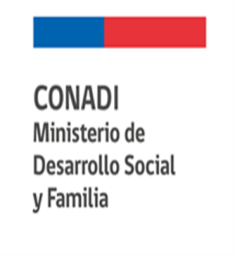 DECLARACIÓN JURADA SIMPLECONCURSO PÚBLICOFOMENTO AL EMPRENDIMIENTO INDIGENA URBANO, AÑO 2020Yo ………………………………………………………………………………., cédula nacional  de identidad Nº…………..………..........., domiciliado (a) en calle ………………………………………………..………N° …………Comuna de……………...................................., Provincia de…………..………………….  bajo la fe de juramento declaro: PRIMERO:Resido en el radio urbano de la Región de Los Lagos.Conozco y acepto las bases del presente concurso público de Emprendimiento Indígena Urbano año 2020.Tengo cabal conocimiento del proyecto que presentó al concurso público, Emprendimiento Indígena Urbano año 2020.Si CONADI me financiase el subsidio solicitado, me comprometo a concretar las inversiones y asesorías especificadas en el proyecto y a dar fiel cumplimiento a todos los requisitos y exigencias que están establecidas en la normativa del programa.No tengo rendiciones pendientes con la CONADI, ni con el Programa convenio GORE - CONADI. Me comprometo a participar de las actividades de CONADI, asistencia técnica y facilitar las acciones de seguimiento y supervisión del proyecto.No soy funcionario de ninguna repartición pública. No pertenezco al mismo grupo familiar, que hayan sido beneficiarios (a) en el último año de algún programa mencionado en estas bases, se verificara a través del registro social de hogares. No presto asesorías a CONADI, a través de consultorías y/o convenios directos y su núcleo familiar. Se verificará a través del registro social de hogares. No haber sido beneficiarios de los siguientes programas de CONADI:  Personas que hayan sido beneficiarios en los dos últimos años del programa de Emprendimiento Indígena Urbano, año 2018, 2019.Personas que hayan sido beneficiarias hasta tres veces del programa de Emprendimiento Indígena Urbano.Personas que hayan sido beneficiarios en los últimos años del programa Equipamiento básico de predios adquiridos años 2018 - 2019.Programa Plan Piloto para predios adquiridos por CONADI año 2018 - 2019.Fecha:…………………………………...…FIRMA OBLIGATORIA DEL POSTULANTE 